802.11ba Draft Specification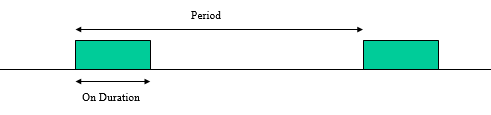 Editing instructions formatted like this are intended to be copied into the TGba Draft (i.e. they are instructions to the 802.11 editor on how to merge the text with the baseline documents).TGba Editor: Editing instructions preceded by “TGba Editor” are instructions to the TGba editor to modify or insert material in the TGba draft.  As a result of adopting the changes, the TGba editor will execute the instructions rather than copy them to the TGba Draft.TGba Editor: Instruction: Modify Table 9-27 as the following:Management framesBeacon frame formatTGba Editor: Instruction: Insert the following rows into Table 9-27 (Beacon frame body) maintaining row order:Association Request frame formatTGba Editor: Instruction: Insert the following new row into Table 9-29 (Association Request frame body):Association Response frame formatTGba Editor: Instruction: Insert the following rows into Table 9-30 (Association Response frame body) as follows maintaining numeric order:Reassociation Request frame formatTGba Editor: Instruction: Insert the following row in Table 9-31 (Reassociation Request frame body):Reassociation Response frame formatTGba Editor: Instruction: Insert the following rows into Table 9-32 (Reassociation Response frame body) as follows maintaining numeric order:Probe Request frame formatTGba Editor: Instruction: Insert the following new row into Table 9-33 (Probe Request frame body):Probe Response frame formatTGba Editor: Instruction: Insert the following new rows into Table 9-34 (Probe Response frame body):TGba Editor: Instruction: Modify Table 9-77 as the following:ElementsGeneralInsert the following new rows into Table 9-77 (Element IDs) (header row shown for convenience):TGba Editor: Instruction: Modify 9.4.2.262 WUR Mode element as the following:(…existing texts …)The subfields of the WUR Parameters field sent from WUR AP are defined in Table 9-262c (Subfields of WUR Parameters field from WUR AP).The subfields of the WUR Parameters field sent from WUR non-AP STA are defined in Table 9-262d (Subfields of the WUR Parameters field from WUR non-AP STA).TGba Editor: Instruction: Insert 9.4.2.264 WUR Operation element as the following:9.4.2.264 WUR Operation elementThe WUR Operation element contains the set of parameters necessary to support the WUR operation. The format of the WUR Operation element is defined in Figure 9-589c (WUR Operation element format).The Element ID, Length, and Element ID Extension fields are defined in 9.4.2.1 (General).The Minimum Wake-up Duration field indicates the minimum on duration of the WUR duty cycle operation (see 31.4 (WUR Duty Cycle Operation)).The Duty Cycle Period Units field indicates the basic unit of the period of the WUR dutcy cycle operation (see 31.4 WUR Duty Cycle Operation). The WUR Operating Class field indicates the operating class in use for transmission of WUR frame from the WUR AP to the WUR non-AP STA. The encoding is the same as the definition of Operating Class field in 9.4.1.22 (Operating Class and Channel field)The WUR Channel field indicates the channel in use for transmission of WUR frame from the WUR AP to the WUR non-AP STA. The encoding is the same as the definition of Channel field in 9.4.1.22 (Operating Class and Channel field).The WUR Beacon period field indicates the period of WUR Beacon frame.TGba Editor: Instruction: Insert texts to 31.2 Channel Access as the following:Channel AccessA WUR AP that intends to transmit a WUR frame shall contend for the medium as defined in 10.22.2 HCF contention based channel access (EDCA) except that:The WUR AP may use any AC for sending a WUR Beacon frame, a WUR Discovery frame, or a WUR Vendor Specific frame.The WUR AP may use any AC for sending a WUR Wake-up frame that is addressed to more than one WUR non-AP STA.The WUR AP may use any AC for sending a WUR Wake up frame that is addressed to one WUR non-AP STA when the WUR AP does not have pending buffered BU(s) for the WUR non-AP STA.The WUR AP that sent a WUR frame using the EDCAF of a particular AC shall not update the CW and the retry counters for that AC independently of whether the WUR frame was successfully received by the intended recipient.TGba Editor: Instruction: Insert texts to 31.4 WUR Duty Cycle Operation as the following:WURx Duty Cycle OperationWUR duty cycle operation reduces the required amount of time that a WUR non-AP STA utilizing WUR Mode needs to be in WURx awake state after the PCR component of the WUR non-AP STA enters doze state (see 31.5 (Power management with WUR)) and allows WUR AP to manage WUR activity in the BSS by scheduling WUR non-AP STA to receive WUR frame at different times. WUR duty cycle operation is determined by three parameters: starting point, on duration, and duty cycle period as shown in Figure x. On duration determines the time that a WUR non-AP STA is in WURx awake state for each WUR duty cycle schedule. Duty cycle period determines the elapased time between the start times of two successive WUR duty cycle schedules. Starting point is the start time of one WUR duty cycle schedule and is decided by the WUR AP. How to indicate the starting point is TBD.Figure xWUR AP indicates the set of parameters necessary to support the WUR duty cycle operation in WUR Operation element.WUR non-AP STA communicates WUR duty cycle information to the associated WUR AP through WUR Mode Setup as described in 31.5.1 (WUR Mode Setup). WUR non-AP STA indicates preferred on duration in the On Duration subfield of the WUR Parameters field in the WUR Mode element. WUR non-AP STA shall indicate a value of preferred on duration that is larger than or equal to the value indicated by the Minimum Wake-up Duration field in the most recently received WUR Operation element from the associated WUR AP. WUR non-AP STA indicates preferred duty cycle period in the Duty Cycle Period subfield of the WUR Parameters field in the WUR Mode element with units indicated by the Duty Cycle Period Units field in the most recently received WUR Operation element from the associated WUR AP.TGba Editor: Instruction: Modify texts in 31.5.1 WUR Mode Setup as the following:31.5.1 WUR Mode SetupA WUR non-AP STA can be in WUR Mode or WUR Mode Suspend while using WUR service provided by a WUR AP. To use the WUR service, a WUR non-AP STA uses the PCR component to exchange WUR Mode Setup frame or (Re)Association Request frame and (Re)Association Response frame with a WUR AP within the same infrastructure BSS and the detail is defined in Table 31-1 (WUR Mode setup frame exchange). (…existing texts …)Spec Text for Channel Access, Duty Cycle Operation, and WUR ModeSpec Text for Channel Access, Duty Cycle Operation, and WUR ModeSpec Text for Channel Access, Duty Cycle Operation, and WUR ModeSpec Text for Channel Access, Duty Cycle Operation, and WUR ModeSpec Text for Channel Access, Duty Cycle Operation, and WUR ModeDate:  2018-03-04Date:  2018-03-04Date:  2018-03-04Date:  2018-03-04Date:  2018-03-04Author(s):Author(s):Author(s):Author(s):Author(s):NameAffiliationAddressPhoneemailPo-Kai HuangIntel2200 Mission College Blvd, Santa Clara, CA 95054+1-765-418-6733po-kai.huang@intel.comBeacon frame body Beacon frame body Beacon frame body OrderInformationNotes<Last-2>WUR CapabilitiesThe WUR Capabilities element is present when dot11WUROptionImplemented is true; otherwise it is not present.<Last-1>WUR OperationThe WUR Operation element is present when dot11WUROptionImplemented is true; otherwise it is not present.Association Request frame body Association Request frame body Association Request frame body OrderInformationNotes<Last-2>WUR CapabilitiesThe WUR Capabilities element is present when dot11WUROptionImplemented is true; otherwise it is not present.<Last-1>WUR ModeThe WUR Mode element is optionally present if dot11WUROptionActivated is ture; otherwise not present.Association Response frame body Association Response frame body Association Response frame body OrderInformationNotes<Last-3>WUR CapabilitiesThe WUR Capabilities element is present when dot11WUROptionImplemented is true; otherwise it is not present.<Last-2>WUR OperationThe WUR Operation element is present when dot11WUROptionImplemented is true; otherwise it is not present.<Last-1>WUR ModeThe WUR Mode element is present if dot11WUROptionActivated is ture, and the WUR Mode element is present in the Association Request frame that elicited this Association Response frame; otherwise not present.Reassociation Request frame bodyReassociation Request frame bodyReassociation Request frame bodyOrderInformationNotes<Last-2>WUR CapabilitiesThe WUR Capabilities element is present when dot11WUROptionImplemented is true; otherwise it is not present.<Last-1>WUR ModeThe WUR Mode element is optionally present if dot11WUROptionActivated is ture; otherwise not present.Reassociation Response frame body Reassociation Response frame body Reassociation Response frame body OrderInformationNotes<Last-3>WUR CapabilitiesThe WUR Capabilities element is present when dot11WUROptionImplemented is true; otherwise it is not present.<Last-2>WUR OperationThe WUR Operation element is present when dot11WUROptionImplemented is true; otherwise it is not present.<Last-1>WUR ModeThe WUR Mode element is present if dot11WUROptionActivated is ture, and the WUR Mode element is present in the Reassociation Request frame that elicited this Reassociation Response frame; otherwise not present.Probe Request frame bodyProbe Request frame bodyProbe Request frame bodyOrderInformationNotes<Last-1>WUR CapabilitiesThe WUR Capabilities element is present when dot11WUROptionImplemented is true; otherwise it is not present.Probe Response frame body Probe Response frame body Probe Response frame body OrderInformationNotes<Last-2>WUR CapabilitiesThe WUR Capabilities element is present when dot11WUROptionImplemented is true; otherwise it is not present.<Last-1>WUR OperationThe WUR Operation element is present when dot11WUROptionImplemented is true; otherwise it is not present.Element IDsElement IDsElement IDsElement IDsElementElement IDElement ID Extension ExtensibleFragmentableWUR Capabilities255<ANA>YesNoWUR Operation255<ANA>YesNoWUR Mode255<ANA>YesNoSubfields of WUR Parameters field from WUR APSubfields of WUR Parameters field from WUR APSubfields of WUR Parameters field from WUR APSubfieldDefinitionEncodingWUR IDA WUR identifier that uniquely identifies the WUR STA within the BSS of the AP An WUR identifier provided by the AP.WUR Operating ClassIndicates the operating class in use for transmission of WUR frame from the WUR AP to the WUR non-AP STAThe size and encoding is the same as the definition of Operating Class in 9.4.1.22 (Operating Class and Channel field)WUR ChannelIndicates the channel in use for transmission of WUR frame from the WUR AP to the WUR non-AP STAThe size and encoding is the same as the definition of Channel field in 9.4.1.22 (Operating Class and Channel field)Duty cycle informationTBDTBDWUR Beacon PeriodIndicates the period of WUR Beacon frameDetail is TBD.Subfields of the WUR Parameters field from WUR non-AP STASubfields of the WUR Parameters field from WUR non-AP STASubfields of the WUR Parameters field from WUR non-AP STASubfieldDefinitionEncodingONn DurationIndicates the preferred On dDuration that the WURx of the WUR non-AP STA will be in WURx awake state in the for each WUR duty cycle modeschedule (see 31.4 (WUR Duty Cycle Operation))Detail is TBD.Duty Cycle PeriodIndicates the preferred interval elapsed time between the start times starting points of twothe successive ON Durations in the WUR duty cycle schedules mode with units indicated by the Duty Cycle Period Units field in the most recently received WUR Operation element from the associated WUR AP (see 31.4 (WUR Duty Cycle Operation))Detail is TBD.Element IDLengthElement ID ExtensionMinimum Wake-up DurationDuty Cycle Period Units WUR Operating ClassWUR ChannelWUR Beacon PeriodOctets:111TBDTBD11TBDWUR Mode setup frame exchangeWUR Mode setup frame exchangeWUR Mode setup frame exchangeWUR Mode setup frame exchangeRequest frame: Action Type field of the WUR Mode element within a WUR Mode Setup frame or a (Re)Association Request frame  transmitted from a WUR non-AP STA to a WUR AP STAResponse frame: Action Type field of the WUR Mode element within a WUR Mode Setup frame transmitted or a (Re)Association Response frame from a WUR AP STA to a WUR non-AP STAResponse frame: WUR Mode Response Status field of the WUR Mode element within a WUR Mode Setup frame or a (Re)Association Response frame transmitted from a WUR AP STA to a WUR non-AP STAStatus after the completion of the exchangeEnter WUR Mode RequestEnter WUR Mode ResponseAcceptThe WUR non-AP STA enters WUR Mode.Enter WUR Mode Suspend RequestEnter WUR Mode Suspend ResponseAcceptThe WUR non-AP STA enters WUR Mode Suspend.Enter WUR Mode RequestEnter WUR Mode ResponseDeniedWUR service is not provided by the WUR AP to the WUR non-AP STA at this time.Enter WUR Mode Suspend RequestEnter WUR Mode Suspend ResponseDeniedWUR service is not provided by the WUR AP to the WUR non-AP STA at this time.